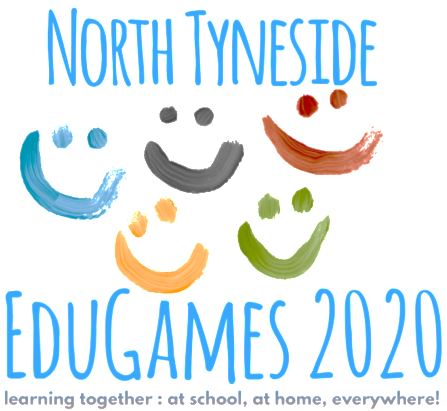 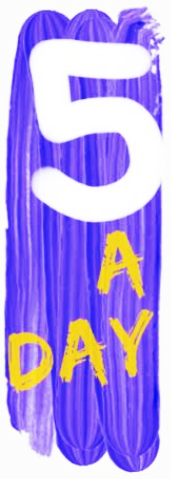 Mathematics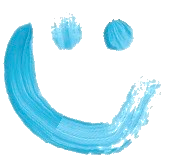 Language & Literature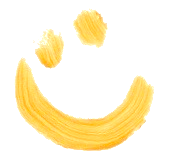 Health, Fitness & Wellbeing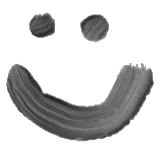 Science and Nature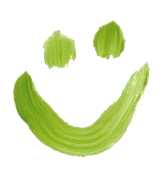 Challenge of the Day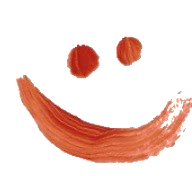 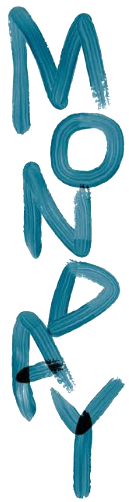 Let’s talk about Maths:A daily diet of slides and images to encourage chat and provoke deeper thinking.Today’s chat involves kippers, balls and upside down pyramids! CLICK HEREStory of the Day‘Alice’s Adventures in Wonderland’ by Lewis Carroll lower KS2A richly descriptive story about Alice’s Adventures and who she meets along the way.CLICK HEREMoments for the Mind: Mickey Mouse ClubhouseDrawing is good for the mind and soul.  follow these steps to draw Mickey Mouse.click hereFit and FabulousHave a go at  the PE Teams’ Daily Challenge on Twitter? Balloon Rockets!Build a rocket that will go across the classroom! What makes it move? What could you change?Click hereHaway man!It’s time for a bit of Geordie culture.click here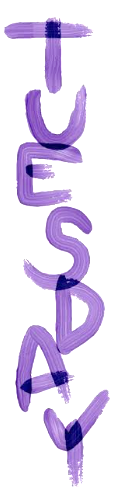 Two Handfuls Game!  Can you make 10 with just 2 handfuls? A great challenge for all the family (and children age 3+)CLICK HEREStory of the Day‘I don’t want to wash my hands’ by Tony RossEYFS and KS1The Little Princess learns why it is important to wash her hands to stay healthy.CLICK HEREMoments for the Mind: Guided meditationBring it Down click hereFit and Fabulous;Spell your way to fitness.  Hope you’re fit if your name is Bartholomew or Clemantine!click hereMaking HelicoptersCan you make a helicopter from paper? Will it spin as it falls? Can it carry a load? Click HereRoll up!  Roll up to the greatest show in town starring YOU!We challenge you to give a ‘magical’ performance!click here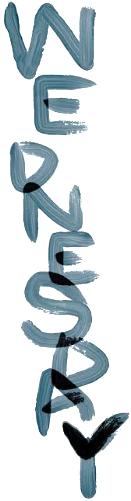 Stories to make maths meaningful..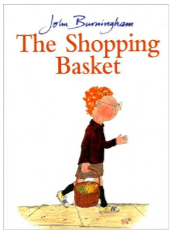 Click the image for some ideas around this wonderful story.A Poem a DaySpiders, shoes and emeralds!Explore today’s handpicked poems for EYFS, KS1 and KS2 and try out some of the activities included. Click hereMoments for the Mind: Let it go!Easy peesy today - just follow the instructions on the video.click hereFit and Fabulous:Make an obstacle course.  Be creative with the obstacles: run round pans, crawl under chair legs, jump on the doormat…….Garden MinibeastsJoin Maddie and Greg as they photograph minibeasts in the garden: Click hereWhy don’t you see what you can find in your garden? Try and find: a worma bumblebeea spotty ladybirda slimy snail a butterfly Remember to stay safe!Breaking news: who, what, when, why and how?Solve the clues to identify the historical event or invention.click hereTip - you will need to open as a Google doc to be able to reveal the answers.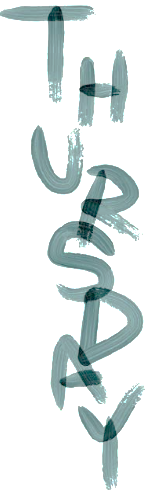 Ten Tiny ThingsTime for a mathematical treasure hunt around the house, classroom, school yard or garden..CLICK HEREStory of the Day‘The Boy Who Loved Words’ by Roni Schotter KS2A story about self-identity and the power that carefully chosen words can bring.CLICK HEREMoments for the Mind: Create a stress ball click hereFit and Fabulous:Popcorn Pushups Put a small bowl of popcorn on the floor.  Do push ups over the bowl.  Everytime, you lower yourself down, stick out your tongue and pick up a piece of popcorn.Explore Mars!An interactive tour of one of our closest neighbouring planets, using data and images collected by the Mars rover! Click HereWorld Record Attempt (our own version) !Can you stack more than 6 OXO cubes on top of each other in 30 seconds, while blindfolded? See VIDEOCLICK HERE (World records website)CLICK HERE (video)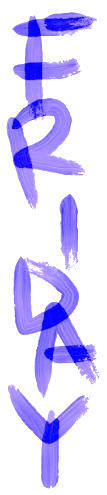 Investigating Perimeter:How many different triangles have a perimeter of 12?CLICK HEREStory of the Day‘The Ogre of Rashomon’ a traditional Japanese fairy tale.KS2A hero fights an ogre and steals his arm.CLICK HEREMoments for the Mind:Dancing raisins - watch and wonderclick hereFit and Fabulous:Dance your way to the weekend.Play  your favourite tunes, turn up the volume and dance like nobody is watching!Make your own solar system modelThis excellent activity from Whizzpopbang allows you to make an awesome solar system model, showing the planets in order of their distance from the Sun!Click herePS: No Printer? No problem! Just draw the planets first!Time for a Challenge!Square Numbers have fascinated mathematicians for centuries. Investigate ways to produce square number totals by playing with all 4 number operations...CLICK HERE